Бланки писем постоянных комитетов Торезского городского совета Донецкой Народной Республики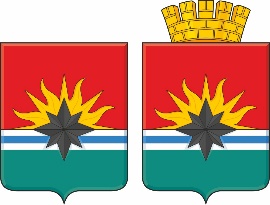 ПОСТОЯННЫЙ КОМИТЕТ ПО ЭКОНОМИЧЕСКОЙ И ПРОМЫШЛЕННОЙ ПОЛИТИКЕ, БЮДЖЕТУ, МУНИЦИПАЛЬНОЙ СОБСТВЕННОСТИ, РАЗВИТИЮ МАЛОГО И СРЕДНЕГО ПРЕДПРИНИМАТЕЛЬСТВАТОРЕЗСКОГО ГОРОДСКОГО СОВЕТАДОНЕЦКОЙ НАРОДНОЙ РЕСПУБЛИКИ(первый созыв)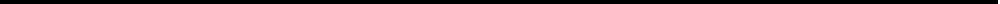 ул. Пионерская, 3, г.о. Торез, г. Торез, 286600, e-mail: torezgorsovet@mail.ru_________________№ ______________на №_____________от ______________ПОСТОЯННЫЙ КОМИТЕТ ПО ПРАВОВЫМ ВОПРОСАМ, МЕСТНОМУ САМОУПРАВЛЕНИЮ, ДЕПУТАТСКОЙ ЭТИКЕТОРЕЗСКОГО ГОРОДСКОГО СОВЕТАДОНЕЦКОЙ НАРОДНОЙ РЕСПУБЛИКИ(первый созыв)ул. Пионерская, 3, г.о. Торез, г. Торез, 286600, e-mail: torezgorsovet@mail.ru_________________№ ______________на №_____________от ______________ПОСТОЯННЫЙ КОМИТЕТ ПО ЖИЛИЩНО – КОММУНАЛЬНОМУ ХОЗЯЙСТВУ, БЛАГОУСТРОЙСТВУ, ТРАНСПОРТУ, ГРАДОСТРОИТЕЛЬСТВУ И ЗЕМЛЕПОЛЬЗОВАНИЮ, ЭКОЛОГИИТОРЕЗСКОГО ГОРОДСКОГО СОВЕТАДОНЕЦКОЙ НАРОДНОЙ РЕСПУБЛИКИ(первый созыв)ул. Пионерская, 3, г.о. Торез, г. Торез, 286600, e-mail: torezgorsovet@mail.ru_________________№ ______________на №_____________от ______________ПОСТОЯННЫЙ КОМИТЕТ ПО ОБРАЗОВАНИЮ, КУЛЬТУРЕ, СПОРТУ, СОЦИАЛЬНОЙ ПОЛИТИКЕ И ДЕЛАМ МОЛОДЕЖИТОРЕЗСКОГО ГОРОДСКОГО СОВЕТАДОНЕЦКОЙ НАРОДНОЙ РЕСПУБЛИКИ(первый созыв)ул. Пионерская, 3, г.о. Торез, г. Торез, 286600, e-mail: torezgorsovet@mail.ru_________________№ ______________на №_____________от ______________Приложение 9к Регламенту Торезскогогородского совета Донецкой Народной Республики(статья 77)